Celebrate a birthday; tell the world about an accomplishment, Or just give a “shout out” to a friendPaint the Pirate Pride Rock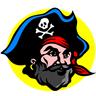 Dates are First Come, First Served andReservations are requiredPaint rock on Sunday to show for a whole week.Reservations and payment through PayPal can be made by visiting the Pirate Pride Rock page on the PTSA website: http://piedmontptsa.weebly.com/piedmont-pride-rock.htmlCost is $10 for one week per Pride RockIf Payment is not completed through PayPal, your name will be removed from the time slotThe PTSA and the staff at Piedmont Middle have the authority to remove/repaint any language that is deemed inappropriate.